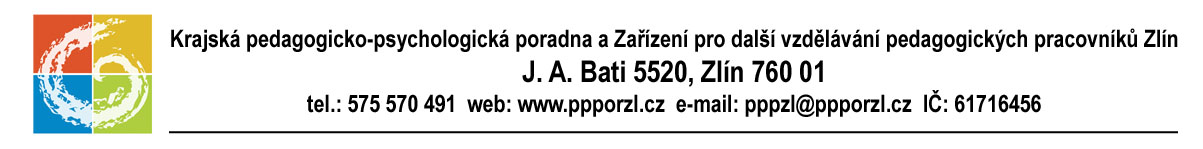 Co je to zrakové vnímání (vizuální percepce)?Zrakové vnímání se vyvíjí již od narození dítěte.  Zrakem přijímáme nejvíce informací z našeho okolí. Nejdříve vnímáme světlo a tmu, později obrysy předmětů. Dále se vnímání zpřesňuje směrem k větší diferenciaci tvarů. Dobré zrakové vnímání je předpokladem k úspěšnému zvládnutí čtení a psaní písmen, slabik, slov, čísel a číslic. Pokud máte podezření na zrakovou vadu, navštivte očního lékaře.Jak můžeme s dítětem procvičovat?Rozvoj zrakového vnímání je tedy důležitým činitelem pro nácvik čtení a psaní. Proto bychom měli tuto funkci procvičovat již od předškolního věku.  Potřebujeme se zaměřit především na tyto oblasti:Rozlišování barev a tvarůPoznej a vyhledej jednu barvu – spojování zrakového vjemu s pojmenováním a s charakteristickým předmětem. Cvičení a hry: Žlutá je jako sluníčko. Ukaž mi obrázek sluníčka. Najdi v místnosti další předměty, které jsou žluté jako sluníčko. Zelená je jako tráva. Kde máš kolem sebe travičku? Která rostlina je ještě zelená?Čáp ztratil čepičku – „Chodím, hledám, co mám znát, pojď mi, Kájo, pomáhat. Do všech koutů zajdi, co je modré najdi!“Rozlišuj dvě a více barev – nejdříve rozlišujeme barvy základní (červená, žlutá, modrá, zelená, bílá, černá). Pokud je již dítě rozezná a má je zafixovány, procvičujeme další odstíny (oranžová, šedá, růžová….)Cvičení a hry:Hra s barevným kobercem – velká papírová plocha, která je rozdělena na jednotlivá barevná pole. Dítě přikládá různé předměty (pastelky, nabarvené kameny, hračky) na políčka stejné barvy.Míchání barev – zapouštění barev, pozorování mísení barev ve sklenici s vodou, pokusy s barvami.Vymalovávání obrázků podle barevné předlohyRoztřiď předměty podle jejich velikosti a tvarů  - rozpoznáváme velikost na dvojici konkrétních předmětů (velký/malý, vysoký/nízký, dlouhý/krátký…), dále geometrické tvary.Cvičení a hry:Obrázky dvou domů – který z nich je velký? Který je malý? Který je vysoký a který nízký?Kdo je u nás nejvyšší? – porovnáváme členy rodiny a určujeme, kdo je největší, kdo nejmenší. Kdo má nejdelší vlasy, kdo nejkratší.Stavíme z kostek – postav nízký komín/vysoký komín, postav malý dům/velký dům.Srovnáváme stavby, stromy při pobytu venku – velikost, tvar, barvaPoznáváme tvary – Jaký je míč? Kulatý. Jaká je kostka ze stavebnice? Hranatá. Jaký tvar má sluníčko? Kolečko, kruh. Dítě poznává tvary (kruh, čtverec, obdelník, trojúhelník) podle barevné, natištěné předlohy. Později se ptáme: Kde je červený čtverec? Kde je zelený kruh?Zraková diferenciace (rozlišování)Rozlišuj obrázky – zpočátku hledá dítě obrázek, který mezi ostatní nepatří.  V další fázi rozlišuje obrázek obrácený vzhledem k ostatním vzhůru nohama, zrcadlově obrácené.  Rozpoznává předměty bez závislosti na jejich barvě, velikosti a umístění.Cvičení a hry (vycházíme z publikací určených pro děti, časopisů):Čím se obrázky liší – hledej rozdíly v obrázcích. Co se na obrázku změnilo? Co chybí? Co přebývá?Spoj dva stejné obrázky.Zvýrazni v každém řádku tvary, které jsou stejné jako ten první (vzorový).Podtrhávej určitá písmena v řadě, sloupciZraková analýza a syntézaVnímej celek i jeho jednotlivé části – dítě sestavuje celek z částí, dokresluje obrázky, písmena.Cvičení a hry:Nedokreslené obrázky – domaluj obrázek podle vzoru. Později vzor po chvíli zakryjeme a dítě dokreslí již samo. Dokresluj písmena. Skládání – skládej ze stavebnice podle vzoru, skládej mozaiku, puzzle, obrázkové kostky. Skládej obrázek ze špejlí, dřívek, skládej rozstříhané obrázky. Skládej slova z rozstříhaných částí (ne na písmena).Spojování – spojuj tečky, číslice, písmena podle předlohy. Spojuj stejné prvky, skupiny prvků.Zraková paměťZapamatuj si zrakově vnímané objekty – dítě procvičuje přesné a správné zapamatování si předmětů, číslic, písmen.Cvičení a hry:Kimovy hry – sleduj určité seskupení a počet předmětů na stole nebo na koberci. Po chvíli je zakryjeme a dítě je jmenuje zpaměti. Nebo jeden z předmětů dáme pryč a dítě hádá, co z předmětů chybí.PexesoObkreslování obrázků, sestav korálků, kostek – sleduj, jak mám poskládány kostky na stole. Po chvíli sledování kostky rozhodíme a dítě je má sestavit zpět podle vzoru.Hledání cesty bludištěm.Rozlišování figury a pozadíVyhledej předměty na pozadí – dítě se učí soustředit se na potřebný zrakový podnět, zaměřit pozornost na jednotlivé prvky, rozčlenit objekt na figuru a pozadí.Cvičení a hry:Vyhledávání předmětů a písmen na pozadí – vyhledej ukrytého ptáčka v křoví. Jmenuj tečkované předměty za čarami. Přečteš písmena za mřížkami?Vyhledávání dvou obrázků – vyhledej dva stejné obrázky (obrys, stín).Určování písmen – urči dvě písmena do sebe zapletená, napsaná přes sebe, napsaná těsně u sebe.Rozlišování reverzních figur (zrcadlových tvarů)Hledej stejné tvary – dítě se učí rozlišovat tvary, které jsou jinak otočené, což má vliv na další čtení číslic, písmen a slov (6-9, b-d, dal-lad)Cvičení a hry:Hledání tvarů podle vzorů – podtrhni ty tvary, které jsou stejné jako první tvar na řádku.Označení stejných tvarů – označ všechny stejné tvary v řádku nebo ve sloupci.Vybarvování stejných písmen – vybarvi všechna písmenka „a“ zeleně. Vybarvi všechny písmenka „d“ červeně.Cvičení očních pohybů při čteníZáměrné plynulé vedení očních pohybů  - zleva doprava, sledování jednoho řádku po druhém, odshora dolů, uvědomování si posloupnosti (čím řádek, slovo, slabika, číslo začíná a čím pokračuje).Cvičení a hry:Jmenování  - jmenuj předměty, obrázky, písmena, číslice zleva doprava, odshora dolů.Čtení – čti první písmenko nebo první slabiku ve slovech (následně druhé písmenko, poté třetí atd.)Okénko (záložka) – dítě postřehuje písmena nebo slabiky, které se objevují ve výřezu čtecího okénka.Více informací zde – nápravné metody čteníPostřehování – zaměř co nejrychleji pozornost na určité písmenko, slabiku, slovo. Dítěti ukážeme na kartičkách (na co nejkratší dobu) určitá písmena, slabiky nebo slova. Dítě je má vždy co nejrychleji „postřehnout“ a správně přečíst. Později dítě postřehuje dvě slova, která se liší hláskou (kus-kos, dal-lad).Literatura